Publicado en Madrid el 18/02/2021 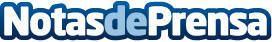 Como revisarán en el futuro los coches eléctricos la ITV, según itvrevisiones.esEn la actualidad existe una fase de rotunda incertidumbre con el tema de que los vehículos contaminen lo mínimo y desde que se ha hecho público que los vehículos de combustión y explosión tienen los días contados, la gente está expectante y un tema muy importante es saber cómo pasaran los coches eléctricos las revisiones de la itv, porque es un tema de completa actualidadDatos de contacto:Eduardo Laserna Montoya629456410Nota de prensa publicada en: https://www.notasdeprensa.es/como-revisaran-en-el-futuro-los-coches Categorias: Automovilismo Industria Automotriz Innovación Tecnológica http://www.notasdeprensa.es